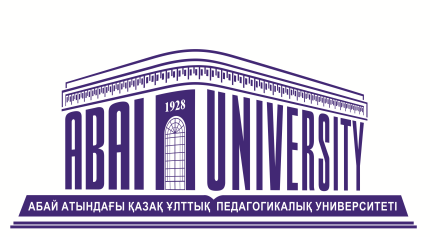                     Директорлар кеңесі / The Board of Directors«Абай атындағы Қазақ ұлттық педагогикалық университеті» коммерциялық емес акционерлік қоғамы Директорлар кеңесі отырысының Алматы қ.                                                                   «1» ақпан 2024 ж.                                                                                        сағат 10:00КҮН ТӘРТІБІПОВЕСТКА ДНЯAGENDAДиректорлар кеңесі Комитеттерінің 2023 жылғы жұмысы туралы.О работе Комитетов Совета директоров за 2023 год. Work of the Committees of the Board of Directors for 2023.Корпоративтік хатшының 2023 жылғы жұмысының қорытындылары туралы.Об итогах работы Корпоративного секретаря за 2023 год. Results of the work of the Corporate Secretary for 2023.“Абай атындағы Қазақ ұлттық педагогикалық университеті” КеАҚ Ішкі аудит қызметінің 2023 жылғы есебін қарау туралы.О рассмотрении отчета Службы внутреннего аудита НАО «Казахский национальный педагогический университет имени Абая» за 2023 год. Consideration of the report of the Internal Audit Service of NJSC "Abai Kazakh National Pedagogical University" for 2023.“Абай атындағы Қазақ ұлттық педагогикалық университеті” КеАҚ 2023 жылғы Сыбайлас жемқорлыққа қарсы комплаенс қызметінің есебін қарау туралы.О рассмотрении отчета антикоррупционной комплаенс службы НАО «Казахский национальный педагогический университет имени Абая» за 2023 год. Consideration of the report of the anti-corruption compliance service of NJSC "Abai Kazakh National Pedagogical University" for 2023.“Абай атындағы Қазақ ұлттық педагогикалық университеті” КеАҚ Басқарма мүшесі – стратегия және интернационалдандыру жөніндегі проректорын сайлау туралы.Об избрании члена Правления – проректора по стратегии и интернационализации НАО «Казахский национальный педагогический университет имени Абая».Election of a member of the Management Board – Vice-Rector for Strategy and Internationalization of the NJSC "Abai Kazakh National Pedagogical University" for 2023.“Абай атындағы Қазақ ұлттық педагогикалық университеті” КеАҚ Басқарма мүшесі – әлеуметтік даму жөніндегі проректорын сайлау туралы.Об избрании члена Правления – проректора по социальному развитию НАО «Казахский национальный педагогический университет имени Абая».Election of a member of the Management Board – Vice-Rector for Social Development NJSC "Abai Kazakh National Pedagogical University" for 2023.“Абай атындағы Қазақ ұлттық педагогикалық университеті” КеАҚ Сыбайлас жемқорлыққа қарсы комплаенс қызметінің басшысы лауазымына конкурс жариялау туралы.Об объявлении конкурса на должность руководителя антикоррупционной комплаенс службы НАО «Казахский национальный педагогический университет имени Абая».	Announcement of a competition for the position of head of the anti-corruption compliance service of the NJSC "Abai Kazakh National Pedagogical University".